Ondergetekende meldt zich aan voor de Eclipsreis USA 2024 met …… (aantal) personen. Reissom €3975 per persoon, op basis van tweepersoonskamer. Je aanmelding worden in volgorde van binnenkomst geregistreerd. Uitbreidingsopties Ondergetekende meldt zich tevens aan voor de volgende uitbreidingsopties:InbegrepenDe reissom is inclusief de (inter)nationale vluchten en taxen, 23 kg bagage (lokale vluchten mogelijk 20 kilo), alle lokale transfers, overnachtingen op basis van een tweepersoonskamer, excursies, 2 waarneemlocaties, een deel van de maaltijden en begeleiding door Nederlandse en lokale gidsen. Niet inbegrepenDe reissom is exclusief reis- en annuleringsverzekering, drankjes, vaccinaties en overige uitgaven van persoonlijke aard. De boekings- en administratiekosten bedragen €30 per boeking. Verder is €5 per persoon verschuldigd als bijdrage aan het SGR-fonds en €2,50 per boeking als bijdrage voor het Calamiteitenfonds.De aanbetaling bedraagt € 400 per deelnemer, over te maken op de rekening van Eclipsreis.com, Geldrop, IBAN NL10ABNA0806 9078 78, o.v.v. “Eclipsreis 2024”. Na ontvangst van dit ingevulde formulier en de aanbetaling is de aanmelding definitief. Het resterende deel van de reissom wordt in 2 gelijke termijnen gefactureerd, de eerste 12 maanden voor vertrek en de tweede 2 maanden voor vertrek.EenpersoonskamertoeslagEenpersoonskamers zijn beperkt en onder voorbehoud beschikbaar, zie toelichting. Tweede persoon Datum:						Plaats: Naam:							Handtekening:AanmeldingsformulierEclipsreis USA 2024221120.001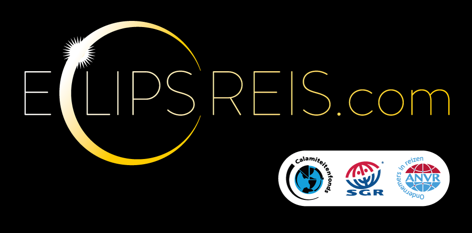 OPTIE A - 5-daagse uitbreiding Arizona vooraf aan de basisreis (start 22 maart 2024, €1275 per persoon, op basis van tweepersoonskamer OPTIE B - 4-daagse uitbreiding New Orleans, aansluitend aan de basisreis (€950 per persoon, op basis van tweepersoonskamer Individuele uitbreidingsoptie (kort omschrijven)Individuele uitbreidingsoptie (kort omschrijven)Aangeven of je hier gebruik van wilt makenVoor de 17-daagse basisreis € 650 Voor de 5-daagse uitbreiding Arizona, €290Voor de 4-daagse uitbreiding New Orleans, €270Achternaam en eventueel tussenvoegsel (getrouwde vrouwen: meisjesnaam)RoepnaamVoornaam (zoals in paspoort vermeld)Geboortedatum (dd–mm–jjjj)PaspoortnummerDatum waarop paspoort verloopt (dd–mm–jjjj)E-mail adresStraat & huisnummerPostcode & woonplaatsTelefoon thuisTelefoon mobielContactgegevens thuisblijversSpeciale dieetwensenWil kamer delen Overige bijzonderhedenAchternaam en eventueel tussenvoegsel (getrouwde vrouwen: meisjesnaam)RoepnaamVoornaam (zoals in paspoort vermeld)Geboortedatum (dd–mm–jjjj)PaspoortnummerDatum waarop paspoort verloopt (dd–mm–jjjj)Speciale dieetwensenWil kamer delen Overige bijzonderheden